Curso: Cuartos medios  C y D.Unidad: Explorando lenguajes artísticos de nuestra época; lenguajes gráficos y pictóricos.Objetivo : Desarrollar el lenguaje artístico adquirido durante la enseñanza media por medio de un trabajo en equipo.Contexto:  Por medio del trabajo de un Mural los estudiantes decidieron, por medio de una lluvia de ideas, la cuestión temática y las imágenes que participaran en el proyecto. Ahora revise distintos murales en chile y  el  como desarrollan el tema.https://www.museoacieloabiertoensanmiguel.cl/, es una lenta pero muy buena página de muralismo callejero, recomiendo visionar la viñeta derecha.https://www.youtube.com/watch?v=xIDQNzJyd94  mural en la casa del arte en la universidad de la ciudad.http://www.gregoriodelafuente.com/periodico_elsur2005.htm  corresponde a la Mural  que  está en la intendencia en ConcepciónAquí tenemos un ejemplo: Cuenta la hermandad entre Chile y México lo que nos une y la transposición  que produce el mestizaje. Está en concepción.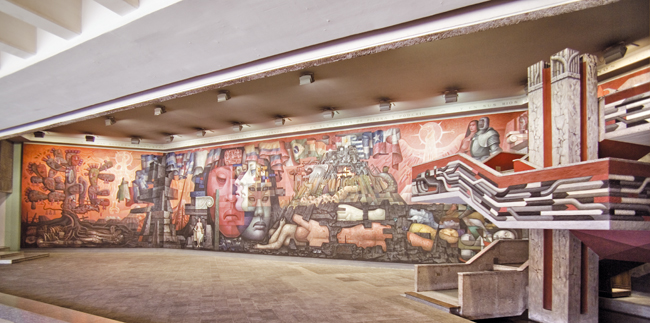 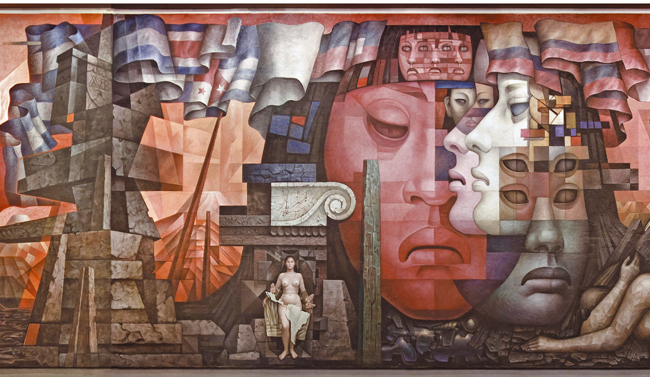 Actividad: sólo para el cuarto C.  Desarrolle por medio del dibujo las ideas que el grupo curso desea desarrollar, se  sabe que se hizo, rehágalo y enriquezca el trabajo.  Y la próxima semana me lo envía a este correo: soyelprofedeartes@gmail.comAldo Valenzuela N.Profesor de Artes Visuales.